KÉRELEM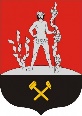 településképi bejelentési eljárás lefolytatásához KÉRELEMtelepülésképi bejelentési eljárás lefolytatásához KÉRELEMtelepülésképi bejelentési eljárás lefolytatásához Beérkezés dátuma:Iktatószám: Átvevő neve:Iktatószám: Kérelmező tölti ki! Kérelmező tölti ki! Kérelmező tölti ki! Kérelmező tölti ki! Kérelmező tölti ki! Kérelmező tölti ki! Kérelmező tölti ki! Kérelmező tölti ki! Kérelmező tölti ki! Kérelmező tölti ki! Kérelmező tölti ki! Kérelmező tölti ki! 1. Bejelentő (építtető) adatai: 1. Bejelentő (építtető) adatai: 1. Bejelentő (építtető) adatai: 1. Bejelentő (építtető) adatai: 1. Bejelentő (építtető) adatai: Tervező adatai: Tervező adatai: Tervező adatai: Tervező adatai: Tervező adatai: Tervező adatai: Tervező adatai: Név: Név: Név: Név: Név: Név: Név: Név: Név: Név: Név: Név: Lakcím vagy székhely: Lakcím vagy székhely: Lakcím vagy székhely: Lakcím vagy székhely: Lakcím vagy székhely: Tervezői jogosultság száma: Tervezői jogosultság száma: Tervezői jogosultság száma: Tervezői jogosultság száma: Tervezői jogosultság száma: Tervezői jogosultság száma: Tervezői jogosultság száma: Levelezési cím (amennyiben előzőtől eltér): Levelezési cím (amennyiben előzőtől eltér): Levelezési cím (amennyiben előzőtől eltér): Levelezési cím (amennyiben előzőtől eltér): Levelezési cím (amennyiben előzőtől eltér): Levelezési cím: Levelezési cím: Levelezési cím: Levelezési cím: Levelezési cím: Levelezési cím: Levelezési cím: Kapcsolattartó: Kapcsolattartó: Kapcsolattartó: Kapcsolattartó: Kapcsolattartó: Tervező szervezet: Tervező szervezet: Tervező szervezet: Tervező szervezet: Tervező szervezet: Tervező szervezet: Tervező szervezet: e-mail: e-mail: e-mail: e-mail: e-mail: e-mail: e-mail: e-mail: e-mail: e-mail: e-mail: e-mail: 2. Bejelentés tárgya: 2. Bejelentés tárgya: 2. Bejelentés tárgya: 2. Bejelentés tárgya: 2. Bejelentés tárgya: 2. Bejelentés tárgya: 2. Bejelentés tárgya: 2. Bejelentés tárgya: 2. Bejelentés tárgya: 2. Bejelentés tárgya: 2. Bejelentés tárgya: 2. Bejelentés tárgya: reklámhordozó elhelyezése építési tevékenység építési tevékenység építési tevékenység építési tevékenység építési tevékenység rendeltetésváltozás rendeltetésváltozás rendeltetésváltozás A tervezett tevékenység rövid leírása: A tervezett tevékenység rövid leírása: A tervezett tevékenység rövid leírása: A tervezett tevékenység rövid leírása: A tervezett tevékenység rövid leírása: A tervezett tevékenység rövid leírása: A tervezett tevékenység rövid leírása: A tervezett tevékenység rövid leírása: A tervezett tevékenység rövid leírása: A tervezett tevékenység rövid leírása: A tervezett tevékenység rövid leírása: A tervezett tevékenység rövid leírása: Korábbi településkép védelmi szakmai konzultáció időpontja: Korábbi településkép védelmi szakmai konzultáció időpontja: Korábbi településkép védelmi szakmai konzultáció időpontja: Előzmények (korábbi településképi határozat iktatószáma)Előzmények (korábbi településképi határozat iktatószáma)Előzmények (korábbi településképi határozat iktatószáma)3. Az érintett ingatlan címe: 3. Az érintett ingatlan címe: 3. Az érintett ingatlan címe: Hrsz.: 4. Megvalósításának tervezett időtartama: 4. Megvalósításának tervezett időtartama: 4. Megvalósításának tervezett időtartama: ……… év  …… hó ……nap  - ……… év  …… hó ……nap ……… év  …… hó ……nap  - ……… év  …… hó ……nap ……… év  …… hó ……nap  - ……… év  …… hó ……nap ……… év  …… hó ……nap  - ……… év  …… hó ……nap ……… év  …… hó ……nap  - ……… év  …… hó ……nap ……… év  …… hó ……nap  - ……… év  …… hó ……nap ……… év  …… hó ……nap  - ……… év  …… hó ……nap ……… év  …… hó ……nap  - ……… év  …… hó ……nap ……… év  …… hó ……nap  - ……… év  …… hó ……nap 5. Mellékelt dokumentáció tartalma: 5. Mellékelt dokumentáció tartalma: 5. Mellékelt dokumentáció tartalma: 5. Mellékelt dokumentáció tartalma: 5. Mellékelt dokumentáció tartalma: 5. Mellékelt dokumentáció tartalma: 5. Mellékelt dokumentáció tartalma: 5. Mellékelt dokumentáció tartalma: 5. Mellékelt dokumentáció tartalma: 5. Mellékelt dokumentáció tartalma: 5. Mellékelt dokumentáció tartalma: 5. Mellékelt dokumentáció tartalma: építészeti-műszaki dokumentáció:műszaki leírás, helyszínrajz, alaprajz(ok), homlokzat(ok), látványterv építészeti-műszaki dokumentáció:műszaki leírás, helyszínrajz, alaprajz(ok), homlokzat(ok), látványterv építészeti-műszaki dokumentáció:műszaki leírás, helyszínrajz, alaprajz(ok), homlokzat(ok), látványterv építészeti-műszaki dokumentáció:műszaki leírás, helyszínrajz, alaprajz(ok), homlokzat(ok), látványterv építészeti-műszaki dokumentáció:műszaki leírás, helyszínrajz, alaprajz(ok), homlokzat(ok), látványterv építészeti-műszaki dokumentáció:műszaki leírás, helyszínrajz, alaprajz(ok), homlokzat(ok), látványterv építészeti-műszaki dokumentáció:műszaki leírás, helyszínrajz, alaprajz(ok), homlokzat(ok), látványterv építészeti-műszaki dokumentáció:műszaki leírás, helyszínrajz, alaprajz(ok), homlokzat(ok), látványterv építészeti-műszaki dokumentáció:műszaki leírás, helyszínrajz, alaprajz(ok), homlokzat(ok), látványterv építészeti-műszaki dokumentáció:műszaki leírás, helyszínrajz, alaprajz(ok), homlokzat(ok), látványterv tulajdonosi hozzájárulás / társasházi hozzájárulás: tulajdonosi hozzájárulás / társasházi hozzájárulás: tulajdonosi hozzájárulás / társasházi hozzájárulás: tulajdonosi hozzájárulás / társasházi hozzájárulás: tulajdonosi hozzájárulás / társasházi hozzájárulás: tulajdonosi hozzájárulás / társasházi hozzájárulás: tulajdonosi hozzájárulás / társasházi hozzájárulás: tulajdonosi hozzájárulás / társasházi hozzájárulás: tulajdonosi hozzájárulás / társasházi hozzájárulás: tulajdonosi hozzájárulás / társasházi hozzájárulás: egyéb (pl. kertészeti munkarészek stb.): …… egyéb (pl. kertészeti munkarészek stb.): …… egyéb (pl. kertészeti munkarészek stb.): …… egyéb (pl. kertészeti munkarészek stb.): …… egyéb (pl. kertészeti munkarészek stb.): …… egyéb (pl. kertészeti munkarészek stb.): …… egyéb (pl. kertészeti munkarészek stb.): …… egyéb (pl. kertészeti munkarészek stb.): …… egyéb (pl. kertészeti munkarészek stb.): …… egyéb (pl. kertészeti munkarészek stb.): …… Benyújtás módja:Benyújtás módja:Benyújtás módja:Benyújtás módja:elektronikusanelektronikusanszemélyesenszemélyesenKelt: Komló, ........ év...................... .hónap ……..nap                              Építtető aláírása Kelt: Komló, ........ év...................... .hónap ……..nap                              Építtető aláírása Kelt: Komló, ........ év...................... .hónap ……..nap                              Építtető aláírása Kelt: Komló, ........ év...................... .hónap ……..nap                              Építtető aláírása Kelt: Komló, ........ év...................... .hónap ……..nap                              Építtető aláírása Kelt: Komló, ........ év...................... .hónap ……..nap                              Építtető aláírása Kelt: Komló, ........ év...................... .hónap ……..nap                              Építtető aláírása Kelt: Komló, ........ év...................... .hónap ……..nap                              Építtető aláírása Kelt: Komló, ........ év...................... .hónap ……..nap                              Építtető aláírása Kelt: Komló, ........ év...................... .hónap ……..nap                              Építtető aláírása Kelt: Komló, ........ év...................... .hónap ……..nap                              Építtető aláírása Kelt: Komló, ........ év...................... .hónap ……..nap                              Építtető aláírása 